Вся жизнь на земле порождена и неразрывно связана с солнцем. Своей жизнью, как и всеми своими технологическими достижениями, человек обязан именно ему. С древних времен люди знали мощь энергии солнца и из века в век пытались научиться управлять ею.Что такое Солнце?  Солнце – это массивный раскалённый газовый шар. Внутри его происходит борьба атомов. При этом выделяется гигантское количество энергии. На поверхности Солнца имеются небольшие тёмные участки, которые называются солнечными пятнами. В этих местах низкая температура. Температура поверхности Солнца 5, 5 тыс. градусов. На солнце происходят вспышки, огненные языки, поднимаясь вверх, образуют вокруг солнца своеобразную корону. Солнце – это наша звезда, дающая нам жизнь. Солнце - ближайшая к Земле звезда. Солнце выделяет свет и тепло, до тех пор, пока не зайдёт за горизонт.Польза - ультрафиолетовая составляющая луча света необходима для выработки витамина D, который играет важную роль в формировании всей костной системы человека. Достаточным считается ежедневно поставлять под солнечные лучи лицо и руки в течение 15 минут. 
Кроме того, солнечный свет обладает антибактериальным действием, формирует иммунную систему, поднимает настроение и дарит улыбки. 
Вред -  А солнце дальних широт наиболее вредно для неприспособленных. Инфракрасная составляющая света, вызывает тяжелейшие ожоги, пагубно влияют на глаза, а тепловая энергия солнца - приводит к тепловым и солнечным ударам. Народные приметы по солнцуЕсли солнце всходит в тумане, днем будет тихо и душно.Красного цвета солнце на восходе — к большому ветру.Красные облака — к дождю. При полуденном ветре — к порывистому ветру и непогоде. Если же при этом лучи солнца темнеют, то ожидай грозы.Погода будет жаркой и солнечной, если на закате небо голубое, золотистое или ярко-розовое; перед восходом солнца выпадает роса; при восходе солнце белого цвета.Пословицы и поговорки о солнцеСолнце сияет, а месяц только светит.Мешком солнышка не поймаешь.Что мне золото — светило бы солнышко.Солнце низенько, так и вечер близенько.Солнце встанет, так и утро настанет.Зимой солнце, что мачеха: светит, да не греет.Худо лето, коли солнца нету.При солнышке тепло, при матери добро.Солнца не закроешь, а правду не скроешь.Солнце, как родная матушка, никогда не обидит.Загадки про солнцеЧто без огня горит, без крыльев летит, без ног бежит? (Солнце)Алый шар с утра над крышейБез него плачемся,Погулять по небу вышел.А как появится,От него прячемся.Он гулял, гулял, гулял.Встретил вечер — и пропал.Физкультминутка"Солнышко"Вот как солнышко встает,Выше, выше, выше. (Поднять руки вверх. Потянуться)К ночи солнышко зайдетНиже, ниже, ниже. (Присесть на корточки. Руки опустить на пол)Хорошо, хорошо,Солнышко смеется.А под солнышком намВесело живется. (Хлопать в ладоши. Улыбаться)Пальчиковая играВот мои пальчики,Как у солнца лучики.(сгибаем и разгибаем пальчики)Раз, два, три, четыре, пять –Будем лучики считать. (сгибаем поочередно пальцы на 2 руках одновременно)Утро ясное придет,Солнце красное взойдет. (поднимаем ручки над головой)Просыпайся детвора,Светит солнышко, ура! (хлопаем в ладоши)Песенки и ПотешкиСолнышко, солнышко,Выгляни в оконышко!Солнышко, нарядись!Красное, покажись!Ждут тебя детки,Ждут малолетки!Смотрит солнышко в окошко,Светит в нашу комнату.Мы захлопаем в ладошки –Очень рады солнышку!«Солнечный зайчик»Солнечные зайчики играют на стенеПоманю их пальчиком,Пусть бегут ко мнеНу, лови, лови скорей!Вот, вот, вот – левей, левей!Убежал на потолок.(дети ловят зайчика на стене. Взрослый направляет зеркальце пониже, дети стараются поймать зайчика)Музыкальное искусство:Чайковского «Времена года».Прослушивание песен про солнце из мультфильмов «Львёнок и черепаха», «Чучело-Мяучело»,Слушание песен «Солнечный круг», «Солнышко, солнышко жгучее…», «Светит солнышко», «Солнышко» муз. - А. Ермолов, сл. - В. Борисов, «Выглянуло солнышко из-за серых туч», «Утром солнышко», «Солнышко лучистое любит скакать», «Колыбельная (Солнышко, бай-бай)»МБДОУ «Детский сад № 50»Памятка для родителей«Пусть всегда будет солнце!»Расскажите детям о солнце.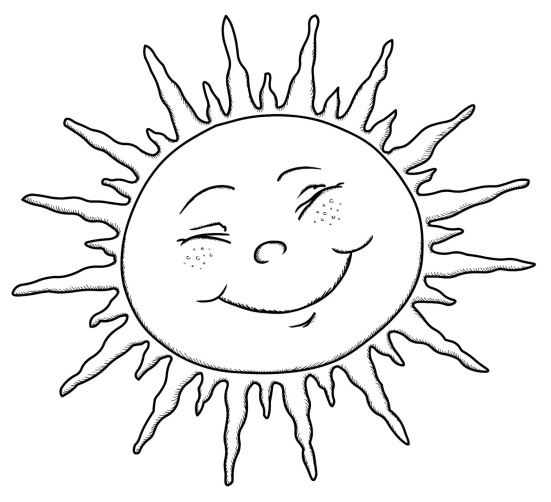 Подготовила: Семенда Е.Вг. Биробиджан2022 г.